PENGARUH TRUST DAN CUSTOMER SERVICE RESPONSE TERHADAP LOYALITAS PELANGGAN DI PROGRESS COFFEE AND ROASTERY MEDAN JOHORSKRIPSI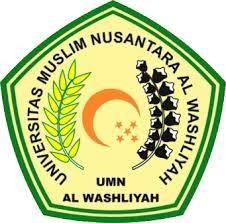 OLEHYOGINPM. 183114251PROGRAM STUDI MANAJEMEN FAKULTAS EKONOMIUNIVERSITAS MUSLIM NUSANTARA AL-WASHLIYAH  MEDAN2022PENGARUH TRUST DAN CUSTOMER SERVICE RESPONSE TERHADAP LOYALITAS PELANGGAN DI PROGRESS COFFEE AND ROASTERY MEDAN JOHORSkripsi Diajukan Guna Memenuhi Persyaratan Memperoleh Gelar Sarjana Manajemen (S.M)Program Studi ManajemenOLEHYOGINPM. 183114251PROGRAM STUDI MANAJEMEN FAKULTAS EKONOMIUNIVERSITAS MUSLIM NUSANTARA AL-WASHLIYAH  MEDAN2022